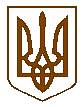 Білокриницька   сільська   радаРівненського   району    Рівненської    областіВ И К О Н А В Ч И Й       К О М І Т Е ТРІШЕННЯ15 липня 2021  року                                                                                         № 167Про присвоєння поштової адреси на земельну ділянку	Розглянувши  заяву  гр. Паучинського Антона Вікторовича про присвоєння  поштової адреси на земельну ділянку в с. Городище Рівненського району Рівненської області, взявши до уваги подані ним документи, керуючись п.п. 10 п.б ст. 30 Закону України «Про місцеве самоврядування в Україні», виконавчий комітет Білокриницької сільської радиВИРІШИВ:Гр. Паучинському А.В. присвоїти поштову адресу земельну ділянку з кадастровим номером 5624683000:01:001:0375 – Рівненська область, Рівненський район, с. Городище, вул. Європейська, 21.  Сільський голова		                              		            Тетяна ГОНЧАРУК